Załącznik Nr 2SPECYFIKACJA TECHNICZNA - NAMIOTYFUNDUSZ SOŁECKI 2018Lp.SOŁECTWOSOŁECTWOSOŁECTWOPARAMETRYWIZUALIZACJA1.SOŚNINKASOŚNINKASOŚNINKANamiot ogrodowy Wymiary: 4m x 4mKolor:Namiot: białyMaskownica: szary+  Zwiększona wytrzymałość
    Konstrukcja dachowa i podłogowa 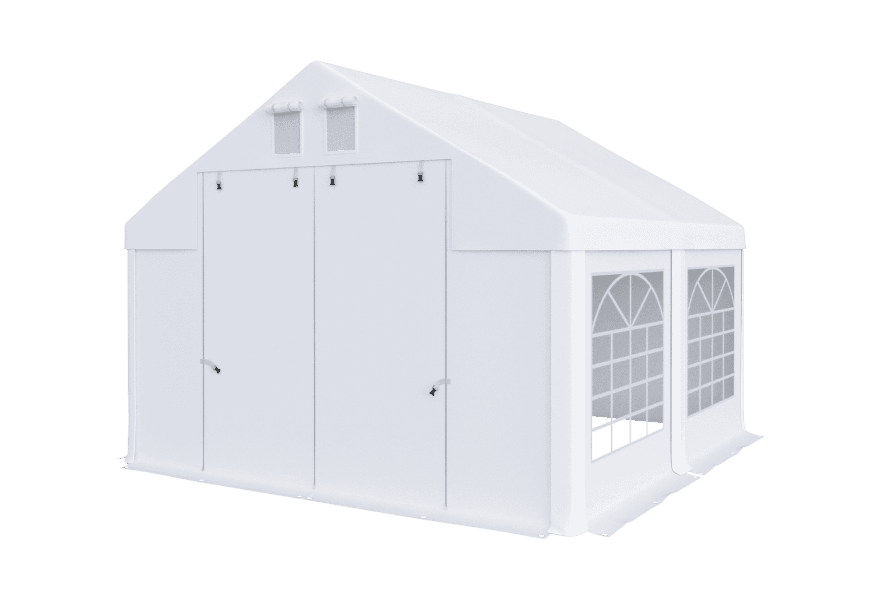 2.ALEKSANDRÓWALEKSANDRÓWALEKSANDRÓWNamiot ogrodowy Wymiary: 4m x 6mPoszycie: PVCKolor: Namiot: biały Maskownice: szary+  Zwiększona wytrzymałość
    Konstrukcja dachowa i podłogowa 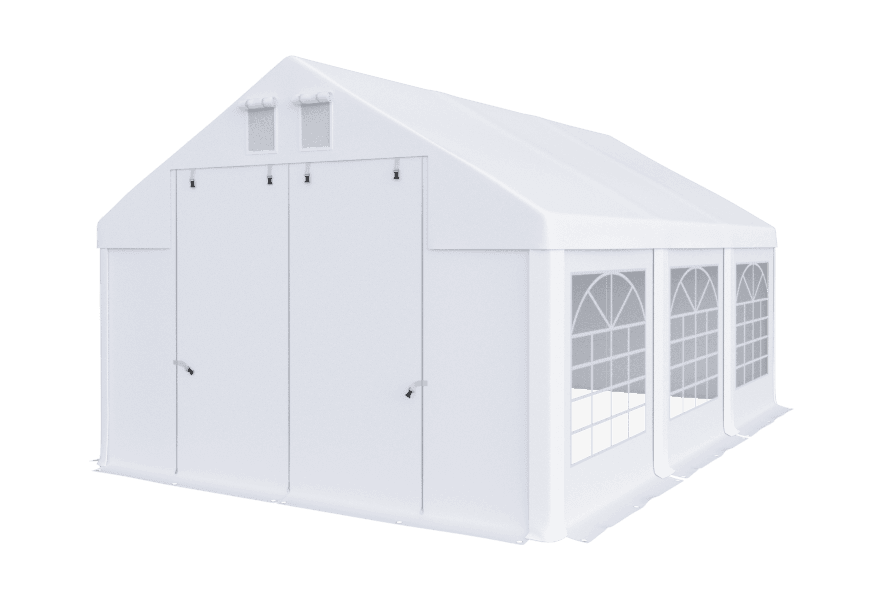 3.3.IZDEBNOIZDEBNONamiot ogrodowy Wymiary: 3m x 6mPoszycie: PVCKolorNamiot: biały Maskownice: szaryDodatkowa konstrukcja podłogowa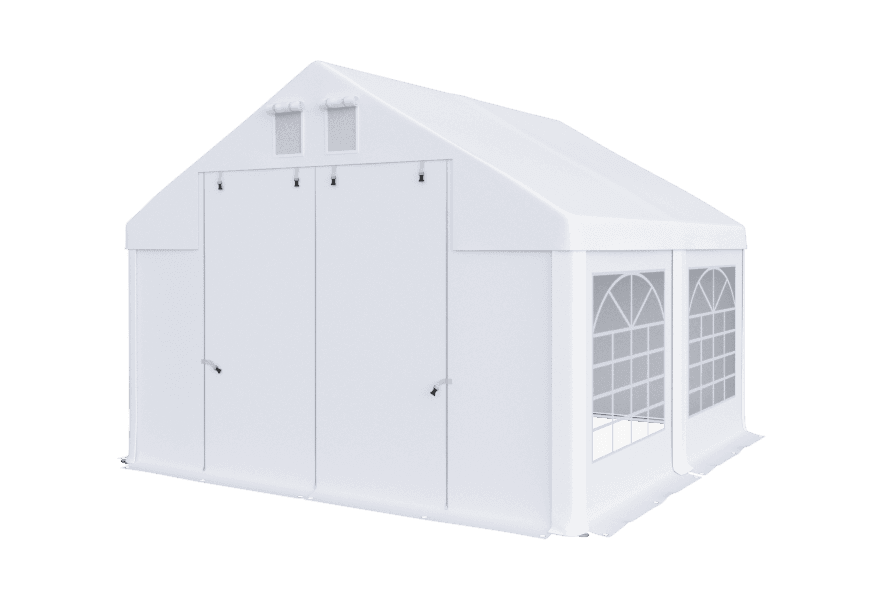 4.4.IZDEBNO KOLONIAIZDEBNO KOLONIANamiot ogrodowy Wymiary:  4 m x 6 m x 2 mPoszycie:  PVCNamiot: biały Maskownice: zielony+  Zwiększona wytrzymałość
    Konstrukcja dachowa i podłogowa 5.5.UŚCIENIECUŚCIENIECNamiot ogrodowy – 2 szt. Wymiary: 3m x 6mPoszycie: PVC Kolor: Namiot: biały Maskownice: zielonyDodatkowa konstrukcja podłogowa6.6.6.WANATYNamiot ogrodowy Wymiary: 5m x10m+  Zwiększona wytrzymałość
    Konstrukcja dachowa i podłogowa Kolor: Namiot: biały Maskownice: szary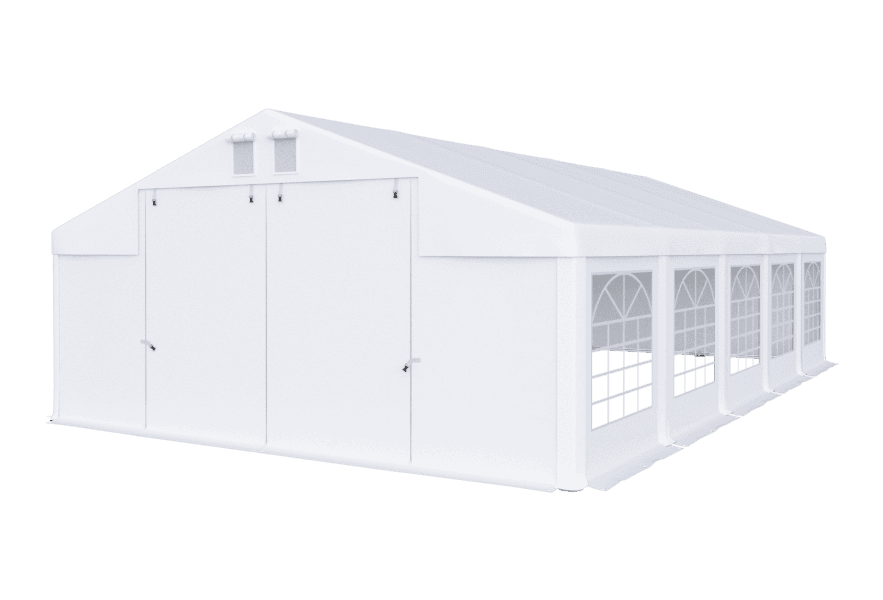 